CAM Field Production Cheat SheetBefore you walk out the door:Check your equipment!  Do you have:Charged batteries?Media (tape or SD Card) to record your footage?A microphone?A cable to connect the microphone to the camera?Have you checked connections and seen appropriate audio levels on the camera?Bring your plan and check off as you record shots and interview questions.Know what time you need to return.While you are taping, remember to:Check your white balance.Check focusFrame each image using ‘rule of thirds!’  It will be easier and lead to higher quality images if you use footage as is than to manipulate it later.You can ask people to do an action twice if you need to tape a different angle.Make sure dialog is recorded at the proper levels, between -6 and -12 db (listen through headphones while recording to be sure)Before you finish taping, ask yourself:Do you have a variety of images that will help you edit?Do you have all the audio you need from the field?Are you sure you taped?Is there anything else that the crew thinks would be helpful?It is easier to get everything the first time around!!!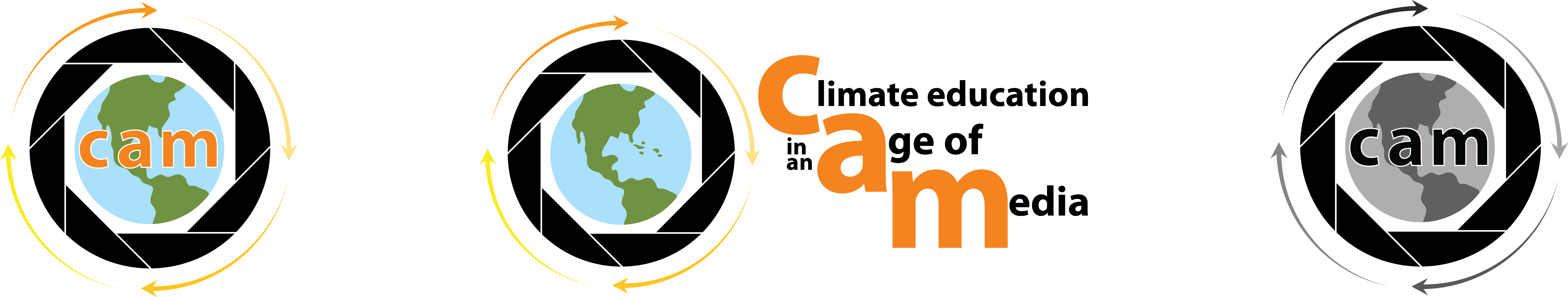 